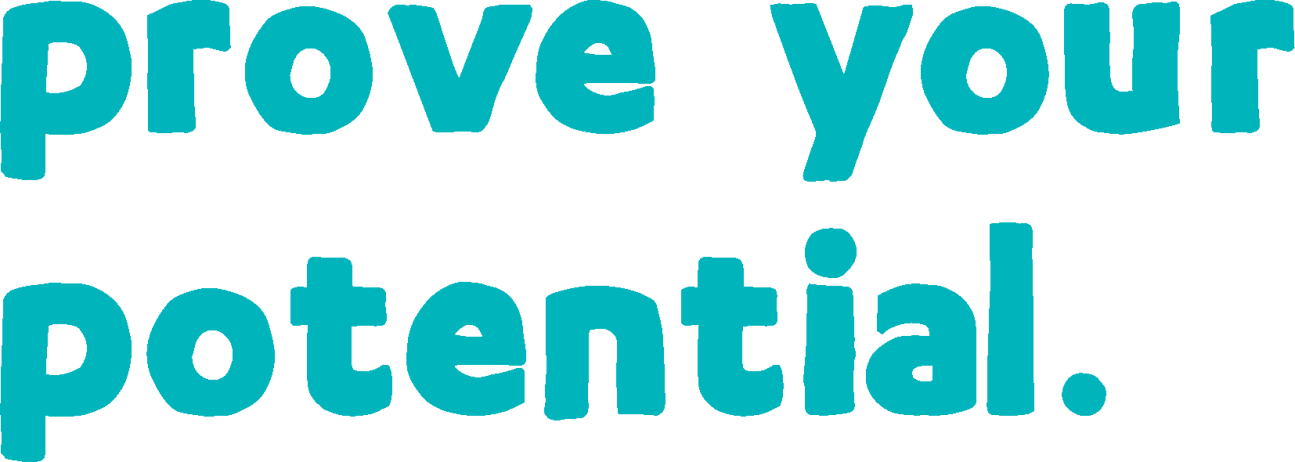 NCFE Level 3 Certificate in Coding Practices (603/5793/9)Statement of authenticityLearner name:		Centre number:		Centre name:		SignaturesLearner:		 Date: 	Tutor/Assessor:		 Date: 	Internal Quality Assurer (IQA)*: 	 Date: 	External Quality Assurer (EQA)*: 	 Date: 	* For completion if part, or all, of the evidence has been sampled by the Internal and/or External Quality Assurer Unit 01 Coding requirements and planning (M/618/0976)Learning outcome 1You will: Understand software methodologies in project managementYou must:Unit 01 Coding requirements and planning (M/618/0976)Unit 01 Coding requirements and planning (M/618/0976)Learning outcome 2You will: Understand the capture and documentation of requirements You must:Unit 01 Coding requirements and planning (M/618/0976)Unit 01 Coding requirements and planning (M/618/0976)Learning outcome 3You will: Understand risk management  You must:Unit 01 Coding requirements and planning (M/618/0976)Unit 01 Coding requirements and planning (M/618/0976)Learning outcome 4You will: Understand how teamwork contributes to effective delivery of softwareYou must:Unit 01 Coding requirements and planning (M/618/0976)Unit 02 Understand coding design (A/618/0978)Learning outcome 1You will: Understand the use of coding standardsYou must:Unit 02 Understand coding design (A/618/0978)Unit 02 Understand coding design (A/618/0978)Learning outcome 2You will: Understand the purpose of good coding principles and practicesYou must:Unit 02 Understand coding design (A/618/0978)Learning outcome 3You will: Know about coding reviewsYou must:Unit 02 Understand coding design (A/618/0978)Unit 02 Understand coding design (A/618/0978)Unit 02 Understand coding design (A/618/0978)Learning outcome 4You will: Understand databasesYou must:Unit 02 Understand coding design (A/618/0978)Unit 02 Understand coding design (A/618/0978)Unit 02 Understand coding design (A/618/0978)Learning outcome 5You will: Understand the principles of interface designYou must:Unit 02 Understand coding design (A/618/0978)Unit 02 Understand coding design (A/618/0978)Unit 02 Understand coding design (A/618/0978)Learning outcome 6You will: Understand the importance of building security by design into software at the development stageYou must:Unit 02 Understand coding design (A/618/0978)Unit 03 Implementation of coding (F/618/0979)Learning outcome 1You will: Understand tools used in coding  You must:Unit 03 Implementation of coding (F/618/0979)Unit 03 Implementation of coding (F/618/0979)Learning outcome 2You will: Understand key concepts of codingYou must:Unit 03 Implementation of coding (F/618/0979)Learning outcome 3You will: Be able to debug and write codeYou must:Unit 03 Implementation of coding (F/618/0979)Unit 04 Software testing (T/618/0980)Learning outcome 4You will: Understand different levels, types and methods of testingYou must:Unit 04 Software testing (T/618/0980)Unit 04 Software testing (T/618/0980)Learning outcome 2You will: Know about test driven developmentYou must:Unit 04 Software testing (T/618/0980)Unit 04 Software testing (T/618/0980)Learning outcome 3You will: Be able to identify and fix a bugYou must:Unit 04 Software testing (T/618/0980)Unit 05 Understand deployment, maintenance and configuration management (A/618/0981)Learning outcome 1You will: Know about deploymentYou must:Unit 05 Understand deployment, maintenance and configuration management (A/618/0981)Unit 05 Understand deployment, maintenance and configuration management (A/618/0981)Learning outcome 2You will: Understand maintenance in codingYou must:Unit 05 Understand deployment, maintenance and configuration management (A/618/0981)Unit 05 Understand deployment, maintenance and configuration management (A/618/0981)Learning outcome 3You will: Understand configuration management and version control systemsYou must:Unit 05 Understand deployment, maintenance and configuration management (A/618/0981)1.1 Summarise the key features of the following:scrum kanbanwaterfallagile.1.1 Summarise the key features of the following:scrum kanbanwaterfallagile.What have you done to show this?  Location of evidence (eg hyperlink/portfolio page number)IQA/EQA feedback IQA/EQA feedback 1.2 Describe the similarities and differences between:scrumkanbanwaterfallagile.1.2 Describe the similarities and differences between:scrumkanbanwaterfallagile.What have you done to show this?  Location of evidence (eg hyperlink/portfolio page number)IQA/EQA feedback IQA/EQA feedback 1.3 Consider the strengths and weaknesses of each methodology1.3 Consider the strengths and weaknesses of each methodologyWhat have you done to show this?  Location of evidence (eg hyperlink/portfolio page number)IQA/EQA feedback IQA/EQA feedback 1.4 Give an example of when each methodology is most suitable1.4 Give an example of when each methodology is most suitableWhat have you done to show this?  Location of evidence (eg hyperlink/portfolio page number)IQA/EQA feedback IQA/EQA feedback 2.1 Identify the process of requirements capture2.1 Identify the process of requirements captureWhat have you done to show this?  Location of evidence (eg hyperlink/portfolio page number)IQA/EQA feedback IQA/EQA feedback 2.2 Describe the following terms:epicsfeaturesuser storiesbacklogs.2.2 Describe the following terms:epicsfeaturesuser storiesbacklogs.What have you done to show this?  Location of evidence (eg hyperlink/portfolio page number)IQA/EQA feedback IQA/EQA feedback 2.3 Explain alternative methods of documenting requirements  2.3 Explain alternative methods of documenting requirements  What have you done to show this?  Location of evidence (eg hyperlink/portfolio page number)IQA/EQA feedback IQA/EQA feedback 3.1 Explain what is meant by risk management3.1 Explain what is meant by risk managementWhat have you done to show this?  Location of evidence (eg hyperlink/portfolio page number)IQA/EQA feedback IQA/EQA feedback 3.2 Describe potential risks that could affect project delivery3.2 Describe potential risks that could affect project deliveryWhat have you done to show this?  Location of evidence (eg hyperlink/portfolio page number)IQA/EQA feedback IQA/EQA feedback 3.3 Describe how to reduce risk and follow risk mitigation3.3 Describe how to reduce risk and follow risk mitigationWhat have you done to show this?  Location of evidence (eg hyperlink/portfolio page number)IQA/EQA feedback IQA/EQA feedback 3.4 Explain what is meant by a project’s critical path3.4 Explain what is meant by a project’s critical pathWhat have you done to show this?  Location of evidence (eg hyperlink/portfolio page number)IQA/EQA feedback IQA/EQA feedback 4.1 Explain the need to develop working relationships with other teams4.1 Explain the need to develop working relationships with other teamsWhat have you done to show this?  Location of evidence (eg hyperlink/portfolio page number)IQA/EQA feedback IQA/EQA feedback 4.2 Identify the benefits of developing positive working relationships with other teams and departments4.2 Identify the benefits of developing positive working relationships with other teams and departmentsWhat have you done to show this?  Location of evidence (eg hyperlink/portfolio page number)IQA/EQA feedback IQA/EQA feedback 4.3 Explain conflict management techniques that may be used for effective team collaboration4.3 Explain conflict management techniques that may be used for effective team collaborationWhat have you done to show this?  Location of evidence (eg hyperlink/portfolio page number)IQA/EQA feedback IQA/EQA feedback 4.4 Explain the potential impact of ineffective working relationships with other teams and departments4.4 Explain the potential impact of ineffective working relationships with other teams and departmentsWhat have you done to show this?  Location of evidence (eg hyperlink/portfolio page number)IQA/EQA feedback IQA/EQA feedback 4.5 Explain how team members can reflect on progress and identify improvements4.5 Explain how team members can reflect on progress and identify improvementsWhat have you done to show this?  Location of evidence (eg hyperlink/portfolio page number)IQA/EQA feedback IQA/EQA feedback 1.1 Identify the importance of coding standards1.1 Identify the importance of coding standardsWhat have you done to show this?  Location of evidence (eg hyperlink/portfolio page number)IQA/EQA feedback IQA/EQA feedback 1.2 Explain the consequences of not following coding standards1.2 Explain the consequences of not following coding standardsWhat have you done to show this?  Location of evidence (eg hyperlink/portfolio page number)IQA/EQA feedback IQA/EQA feedback 1.3 Explain the processes and tools that could be used to promote coding standards1.3 Explain the processes and tools that could be used to promote coding standardsWhat have you done to show this?  Location of evidence (eg hyperlink/portfolio page number)IQA/EQA feedback IQA/EQA feedback 2.1 Identify good coding principles and practices used by software developers  2.1 Identify good coding principles and practices used by software developers  What have you done to show this?  Location of evidence (eg hyperlink/portfolio page number)IQA/EQA feedback IQA/EQA feedback 2.2 Explain why it is important to follow good coding principles and practices2.2 Explain why it is important to follow good coding principles and practicesWhat have you done to show this?  Location of evidence (eg hyperlink/portfolio page number)IQA/EQA feedback IQA/EQA feedback 2.3 Draw conclusions from the use of coding practices and principles2.3 Draw conclusions from the use of coding practices and principlesWhat have you done to show this?  Location of evidence (eg hyperlink/portfolio page number)IQA/EQA feedback IQA/EQA feedback 3.1 Identify different types of coding review3.1 Identify different types of coding reviewWhat have you done to show this?  Location of evidence (eg hyperlink/portfolio page number)IQA/EQA feedback IQA/EQA feedback 3.2 Explain why code is reviewed3.2 Explain why code is reviewedWhat have you done to show this?  Location of evidence (eg hyperlink/portfolio page number)IQA/EQA feedback IQA/EQA feedback 3.3 Explain why it is important to undertake a coding review3.3 Explain why it is important to undertake a coding reviewWhat have you done to show this?  Location of evidence (eg hyperlink/portfolio page number)IQA/EQA feedback IQA/EQA feedback 3.4 Explain the importance of effective feedback in a coding review3.4 Explain the importance of effective feedback in a coding reviewWhat have you done to show this?  Location of evidence (eg hyperlink/portfolio page number)IQA/EQA feedback IQA/EQA feedback 3.5 Distinguish the difference between submitting and performing a coding review3.5 Distinguish the difference between submitting and performing a coding reviewWhat have you done to show this?  Location of evidence (eg hyperlink/portfolio page number)IQA/EQA feedback IQA/EQA feedback 3.6 Explain the advantages and disadvantages of:pair programming mob programming3.6 Explain the advantages and disadvantages of:pair programming mob programmingWhat have you done to show this?  Location of evidence (eg hyperlink/portfolio page number)IQA/EQA feedback IQA/EQA feedback 4.1 Explain what is meant by:structured dataunstructured data4.1 Explain what is meant by:structured dataunstructured dataWhat have you done to show this?  Location of evidence (eg hyperlink/portfolio page number)IQA/EQA feedback IQA/EQA feedback 4.2 Describe what is meant by databases4.2 Describe what is meant by databasesWhat have you done to show this?  Location of evidence (eg hyperlink/portfolio page number)IQA/EQA feedback IQA/EQA feedback 4.3 Describe the structure and key components of a database table4.3 Describe the structure and key components of a database tableWhat have you done to show this?  Location of evidence (eg hyperlink/portfolio page number)IQA/EQA feedback IQA/EQA feedback 4.4 Explore the use of primary and foreign keys4.4 Explore the use of primary and foreign keysWhat have you done to show this?  Location of evidence (eg hyperlink/portfolio page number)IQA/EQA feedback IQA/EQA feedback 4.5 Describe techniques for querying databases4.5 Describe techniques for querying databasesWhat have you done to show this?  Location of evidence (eg hyperlink/portfolio page number)IQA/EQA feedback IQA/EQA feedback 4.6 Explain the purpose of database indexing4.6 Explain the purpose of database indexingWhat have you done to show this?  Location of evidence (eg hyperlink/portfolio page number)IQA/EQA feedback IQA/EQA feedback 5.1 Identify the elements of design5.1 Identify the elements of designWhat have you done to show this?  Location of evidence (eg hyperlink/portfolio page number)IQA/EQA feedback IQA/EQA feedback 5.2 Describe the differences between UX and UI5.2 Describe the differences between UX and UIWhat have you done to show this?  Location of evidence (eg hyperlink/portfolio page number)IQA/EQA feedback IQA/EQA feedback 5.3 Explain the key skills required for creative problem-solving5.3 Explain the key skills required for creative problem-solvingWhat have you done to show this?  Location of evidence (eg hyperlink/portfolio page number)IQA/EQA feedback IQA/EQA feedback 5.4 Describe the key methods and techniques used in creative problem-solving5.4 Describe the key methods and techniques used in creative problem-solvingWhat have you done to show this?  Location of evidence (eg hyperlink/portfolio page number)IQA/EQA feedback IQA/EQA feedback 5.5 Explain the importance of information architecture and UX5.5 Explain the importance of information architecture and UXWhat have you done to show this?  Location of evidence (eg hyperlink/portfolio page number)IQA/EQA feedback IQA/EQA feedback 5.6 Explain the principles of good user interface design5.6 Explain the principles of good user interface designWhat have you done to show this?  Location of evidence (eg hyperlink/portfolio page number)IQA/EQA feedback IQA/EQA feedback 6.1 Describe what is meant by building security by design into software at the development stage6.1 Describe what is meant by building security by design into software at the development stageWhat have you done to show this?  Location of evidence (eg hyperlink/portfolio page number)IQA/EQA feedback IQA/EQA feedback 6.2 Explain methods used to ensure software is secure6.2 Explain methods used to ensure software is secureWhat have you done to show this?  Location of evidence (eg hyperlink/portfolio page number)IQA/EQA feedback IQA/EQA feedback 6.3 Identify types of security issues and threats that can impact software development6.3 Identify types of security issues and threats that can impact software developmentWhat have you done to show this?  Location of evidence (eg hyperlink/portfolio page number)IQA/EQA feedback IQA/EQA feedback 1.1 Identify tools used in coding1.1 Identify tools used in codingWhat have you done to show this?  Location of evidence (eg hyperlink/portfolio page number)IQA/EQA feedback IQA/EQA feedback 1.2 Select the appropriate development environment for different languages1.2 Select the appropriate development environment for different languagesWhat have you done to show this?  Location of evidence (eg hyperlink/portfolio page number)IQA/EQA feedback IQA/EQA feedback 1.3 Describe what is meant by source code control1.3 Describe what is meant by source code controlWhat have you done to show this?  Location of evidence (eg hyperlink/portfolio page number)IQA/EQA feedback IQA/EQA feedback 1.4 Evaluate source code control solutions1.4 Evaluate source code control solutionsWhat have you done to show this?  Location of evidence (eg hyperlink/portfolio page number)IQA/EQA feedback IQA/EQA feedback 2.1 Explain these common coding concepts: iterationssequencesselectiondatamethods.2.1 Explain these common coding concepts: iterationssequencesselectiondatamethods.What have you done to show this?  Location of evidence (eg hyperlink/portfolio page number)IQA/EQA feedback IQA/EQA feedback 2.2 Explain these object orientated programming concepts:objectsfieldsinterfacesclassesproperties encapsulationabstractioninheritancepolymorphism.2.2 Explain these object orientated programming concepts:objectsfieldsinterfacesclassesproperties encapsulationabstractioninheritancepolymorphism.What have you done to show this?  Location of evidence (eg hyperlink/portfolio page number)IQA/EQA feedback IQA/EQA feedback 3.1 Identify how to write and debug interpreted code3.1 Identify how to write and debug interpreted codeWhat have you done to show this?  Location of evidence (eg hyperlink/portfolio page number)IQA/EQA feedback IQA/EQA feedback 3.2 Identify how to write and debug compiled code3.2 Identify how to write and debug compiled codeWhat have you done to show this?  Location of evidence (eg hyperlink/portfolio page number)IQA/EQA feedback IQA/EQA feedback 3.3 Identify issues that can occur cross-platform3.3 Identify issues that can occur cross-platformWhat have you done to show this?  Location of evidence (eg hyperlink/portfolio page number)IQA/EQA feedback IQA/EQA feedback 3.4 Implement a solution in:interpreted codecompiled code.3.4 Implement a solution in:interpreted codecompiled code.What have you done to show this?  Location of evidence (eg hyperlink/portfolio page number)IQA/EQA feedback IQA/EQA feedback 3.5 Distinguish the differences of the coding solutions3.5 Distinguish the differences of the coding solutionsWhat have you done to show this?  Location of evidence (eg hyperlink/portfolio page number)IQA/EQA feedback IQA/EQA feedback 1.1 Identify different levels, types and methods of testing1.1 Identify different levels, types and methods of testingWhat have you done to show this?  Location of evidence (eg hyperlink/portfolio page number)IQA/EQA feedback IQA/EQA feedback 1.2 Explain the types and methods of testing used within the stages of the Software Development Lifecycle1.2 Explain the types and methods of testing used within the stages of the Software Development LifecycleWhat have you done to show this?  Location of evidence (eg hyperlink/portfolio page number)IQA/EQA feedback IQA/EQA feedback 1.3 Explain the differences between functional and non-functional testing1.3 Explain the differences between functional and non-functional testingWhat have you done to show this?  Location of evidence (eg hyperlink/portfolio page number)IQA/EQA feedback IQA/EQA feedback 2.1 Explain what is meant by test driven development2.1 Explain what is meant by test driven developmentWhat have you done to show this?  Location of evidence (eg hyperlink/portfolio page number)IQA/EQA feedback IQA/EQA feedback 2.2 Describe the structural composition of a unit test2.2 Describe the structural composition of a unit testWhat have you done to show this?  Location of evidence (eg hyperlink/portfolio page number)IQA/EQA feedback IQA/EQA feedback 2.3 Explain the advantages and disadvantages of unit testing2.3 Explain the advantages and disadvantages of unit testingWhat have you done to show this?  Location of evidence (eg hyperlink/portfolio page number)IQA/EQA feedback IQA/EQA feedback 2.4 Consider what would make a bad unit test2.4 Consider what would make a bad unit testWhat have you done to show this?  Location of evidence (eg hyperlink/portfolio page number)IQA/EQA feedback IQA/EQA feedback 3.1 Explain techniques which can be used to identify and fix bugs3.1 Explain techniques which can be used to identify and fix bugsWhat have you done to show this?  Location of evidence (eg hyperlink/portfolio page number)IQA/EQA feedback IQA/EQA feedback 3.2 Describe benefits of the following techniques:variable watchingcompiler warningsunit test3.2 Describe benefits of the following techniques:variable watchingcompiler warningsunit testWhat have you done to show this?  Location of evidence (eg hyperlink/portfolio page number)IQA/EQA feedback IQA/EQA feedback 3.3 Diagnose the cause of a bug using the following techniques:variable watchingcompiler warningsunit test.3.3 Diagnose the cause of a bug using the following techniques:variable watchingcompiler warningsunit test.What have you done to show this?  Location of evidence (eg hyperlink/portfolio page number)IQA/EQA feedback IQA/EQA feedback 3.4 Perform a fix on broken code3.4 Perform a fix on broken codeWhat have you done to show this?  Location of evidence (eg hyperlink/portfolio page number)IQA/EQA feedback IQA/EQA feedback 3.5 Reflect on how the bug could have been prevented3.5 Reflect on how the bug could have been preventedWhat have you done to show this?  Location of evidence (eg hyperlink/portfolio page number)IQA/EQA feedback IQA/EQA feedback 1.1 Explain how to package an artefact1.1 Explain how to package an artefactWhat have you done to show this?  Location of evidence (eg hyperlink/portfolio page number)IQA/EQA feedback IQA/EQA feedback 1.2 Explain the importance deployment planning1.2 Explain the importance deployment planningWhat have you done to show this?  Location of evidence (eg hyperlink/portfolio page number)IQA/EQA feedback IQA/EQA feedback 1.3 Explain the difference between build and deploy1.3 Explain the difference between build and deployWhat have you done to show this?  Location of evidence (eg hyperlink/portfolio page number)IQA/EQA feedback IQA/EQA feedback 1.4 Identify the advantages and disadvantages of canary deployment1.4 Identify the advantages and disadvantages of canary deploymentWhat have you done to show this?  Location of evidence (eg hyperlink/portfolio page number)IQA/EQA feedback IQA/EQA feedback 1.5 Describe what is meant by deployment strategy1.5 Describe what is meant by deployment strategyWhat have you done to show this?  Location of evidence (eg hyperlink/portfolio page number)IQA/EQA feedback IQA/EQA feedback 1.6 Describe what is meant by continuous deployment1.6 Describe what is meant by continuous deploymentWhat have you done to show this?  Location of evidence (eg hyperlink/portfolio page number)IQA/EQA feedback IQA/EQA feedback 1.7 Identify what is meant by rollback strategy1.7 Identify what is meant by rollback strategyWhat have you done to show this?  Location of evidence (eg hyperlink/portfolio page number)IQA/EQA feedback IQA/EQA feedback 2.1 Identify the key elements of maintenance2.1 Identify the key elements of maintenanceWhat have you done to show this?  Location of evidence (eg hyperlink/portfolio page number)IQA/EQA feedback IQA/EQA feedback 2.2 Explain why documentation of maintenance is important2.2 Explain why documentation of maintenance is importantWhat have you done to show this?  Location of evidence (eg hyperlink/portfolio page number)IQA/EQA feedback IQA/EQA feedback 2.3 Explain the improvements that could be made in maintenance2.3 Explain the improvements that could be made in maintenanceWhat have you done to show this?  Location of evidence (eg hyperlink/portfolio page number)IQA/EQA feedback IQA/EQA feedback 2.4 Explain why change management is used in maintenance2.4 Explain why change management is used in maintenanceWhat have you done to show this?  Location of evidence (eg hyperlink/portfolio page number)IQA/EQA feedback IQA/EQA feedback 3.1 Explain what is meant by configuration management3.1 Explain what is meant by configuration managementWhat have you done to show this?  Location of evidence (eg hyperlink/portfolio page number)IQA/EQA feedback IQA/EQA feedback 3.2 Explain the tools and techniques used in configuration management systems3.2 Explain the tools and techniques used in configuration management systemsWhat have you done to show this?  Location of evidence (eg hyperlink/portfolio page number)IQA/EQA feedback IQA/EQA feedback 3.3 Explain the main features and benefits of version control systems3.3 Explain the main features and benefits of version control systemsWhat have you done to show this?  Location of evidence (eg hyperlink/portfolio page number)IQA/EQA feedback IQA/EQA feedback 